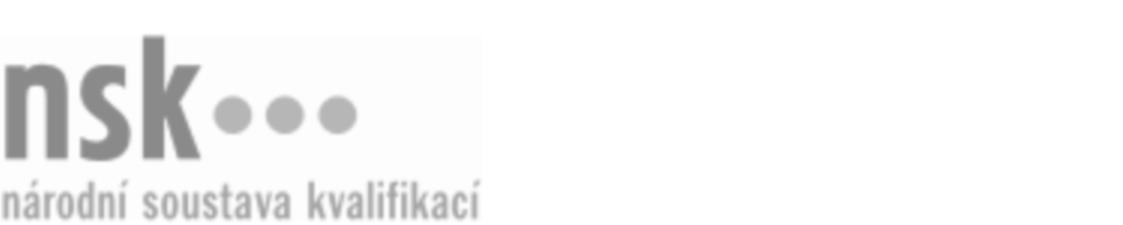 Kvalifikační standardKvalifikační standardKvalifikační standardKvalifikační standardKvalifikační standardKvalifikační standardKvalifikační standardKvalifikační standardChovatel a ošetřovatel drůbeže a běžců (kód: 41-047-H) Chovatel a ošetřovatel drůbeže a běžců (kód: 41-047-H) Chovatel a ošetřovatel drůbeže a běžců (kód: 41-047-H) Chovatel a ošetřovatel drůbeže a běžců (kód: 41-047-H) Chovatel a ošetřovatel drůbeže a běžců (kód: 41-047-H) Chovatel a ošetřovatel drůbeže a běžců (kód: 41-047-H) Chovatel a ošetřovatel drůbeže a běžců (kód: 41-047-H) Autorizující orgán:Ministerstvo zemědělstvíMinisterstvo zemědělstvíMinisterstvo zemědělstvíMinisterstvo zemědělstvíMinisterstvo zemědělstvíMinisterstvo zemědělstvíMinisterstvo zemědělstvíMinisterstvo zemědělstvíMinisterstvo zemědělstvíMinisterstvo zemědělstvíMinisterstvo zemědělstvíMinisterstvo zemědělstvíSkupina oborů:Zemědělství a lesnictví (kód: 41)Zemědělství a lesnictví (kód: 41)Zemědělství a lesnictví (kód: 41)Zemědělství a lesnictví (kód: 41)Zemědělství a lesnictví (kód: 41)Zemědělství a lesnictví (kód: 41)Týká se povolání:Kvalifikační úroveň NSK - EQF:333333333333Odborná způsobilostOdborná způsobilostOdborná způsobilostOdborná způsobilostOdborná způsobilostOdborná způsobilostOdborná způsobilostNázevNázevNázevNázevNázevÚroveňÚroveňVedení prvotní evidence v chovech drůbežeVedení prvotní evidence v chovech drůbežeVedení prvotní evidence v chovech drůbežeVedení prvotní evidence v chovech drůbežeVedení prvotní evidence v chovech drůbeže33Posuzování drůbežePosuzování drůbežePosuzování drůbežePosuzování drůbežePosuzování drůbeže33Údržba a dezinfekce prostor pro chov drůbežeÚdržba a dezinfekce prostor pro chov drůbežeÚdržba a dezinfekce prostor pro chov drůbežeÚdržba a dezinfekce prostor pro chov drůbežeÚdržba a dezinfekce prostor pro chov drůbeže33Sběr, ošetření a třídění vajecSběr, ošetření a třídění vajecSběr, ošetření a třídění vajecSběr, ošetření a třídění vajecSběr, ošetření a třídění vajec33Příprava a dávkování krmiva pro drůbežPříprava a dávkování krmiva pro drůbežPříprava a dávkování krmiva pro drůbežPříprava a dávkování krmiva pro drůbežPříprava a dávkování krmiva pro drůbež33Napájení, krmení, třídění a vyskladňování drůbežeNapájení, krmení, třídění a vyskladňování drůbežeNapájení, krmení, třídění a vyskladňování drůbežeNapájení, krmení, třídění a vyskladňování drůbežeNapájení, krmení, třídění a vyskladňování drůbeže33Péče o zdraví drůbežePéče o zdraví drůbežePéče o zdraví drůbežePéče o zdraví drůbežePéče o zdraví drůbeže33Reprodukce v chovech drůbežeReprodukce v chovech drůbežeReprodukce v chovech drůbežeReprodukce v chovech drůbežeReprodukce v chovech drůbeže33Líhnutí drůbežeLíhnutí drůbežeLíhnutí drůbežeLíhnutí drůbežeLíhnutí drůbeže33Chovatel a ošetřovatel drůbeže a běžců,  28.03.2024 23:27:31Chovatel a ošetřovatel drůbeže a běžců,  28.03.2024 23:27:31Chovatel a ošetřovatel drůbeže a běžců,  28.03.2024 23:27:31Chovatel a ošetřovatel drůbeže a běžců,  28.03.2024 23:27:31Strana 1 z 2Strana 1 z 2Kvalifikační standardKvalifikační standardKvalifikační standardKvalifikační standardKvalifikační standardKvalifikační standardKvalifikační standardKvalifikační standardPlatnost standarduPlatnost standarduPlatnost standarduPlatnost standarduPlatnost standarduPlatnost standarduPlatnost standarduStandard je platný od: 26.03.2010Standard je platný od: 26.03.2010Standard je platný od: 26.03.2010Standard je platný od: 26.03.2010Standard je platný od: 26.03.2010Standard je platný od: 26.03.2010Standard je platný od: 26.03.2010Chovatel a ošetřovatel drůbeže a běžců,  28.03.2024 23:27:31Chovatel a ošetřovatel drůbeže a běžců,  28.03.2024 23:27:31Chovatel a ošetřovatel drůbeže a běžců,  28.03.2024 23:27:31Chovatel a ošetřovatel drůbeže a běžců,  28.03.2024 23:27:31Strana 2 z 2Strana 2 z 2